MLEČNI GRiS S ( SKUTO), KARAMELIZIRANIMI JABOLKI IN CIMETOM  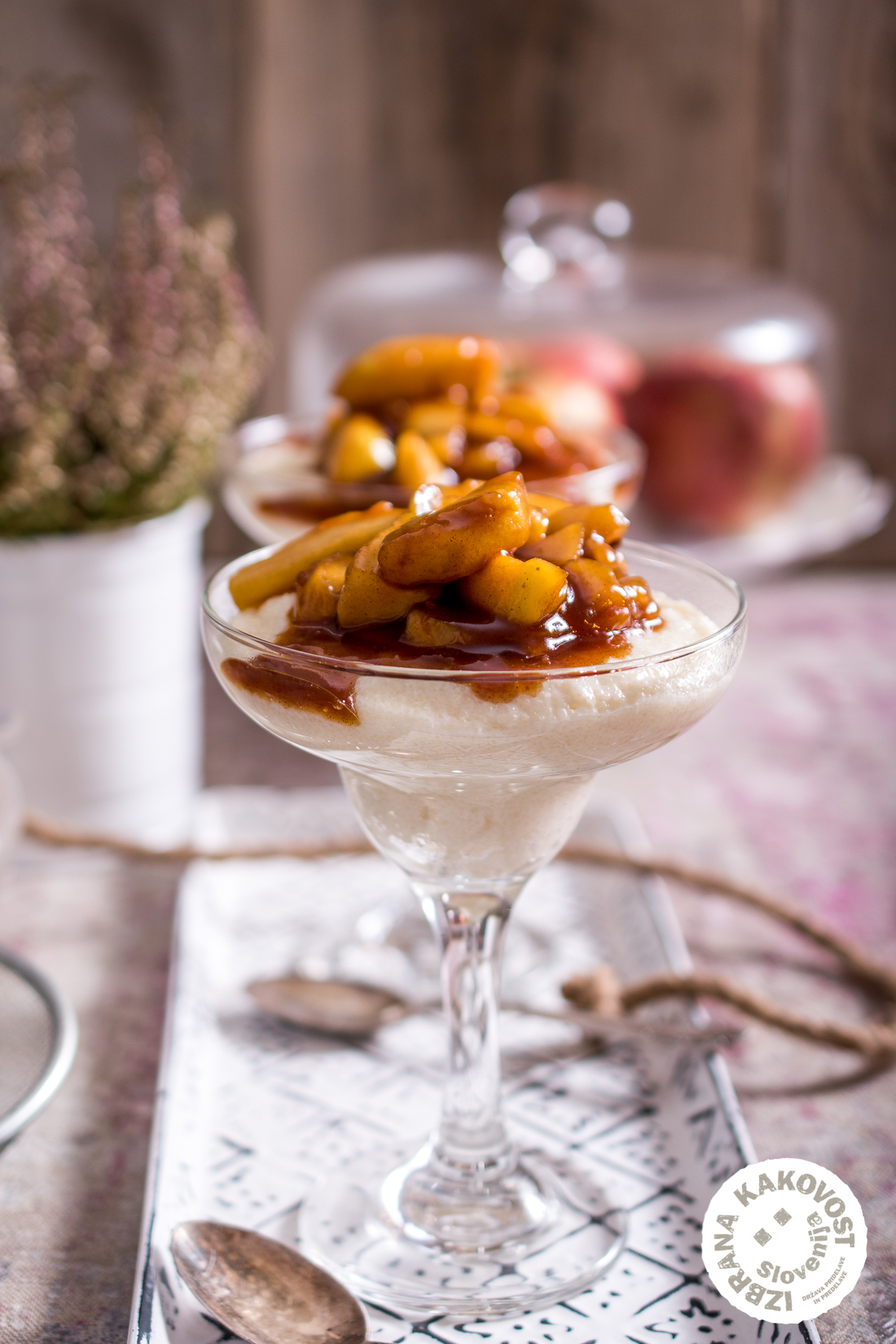 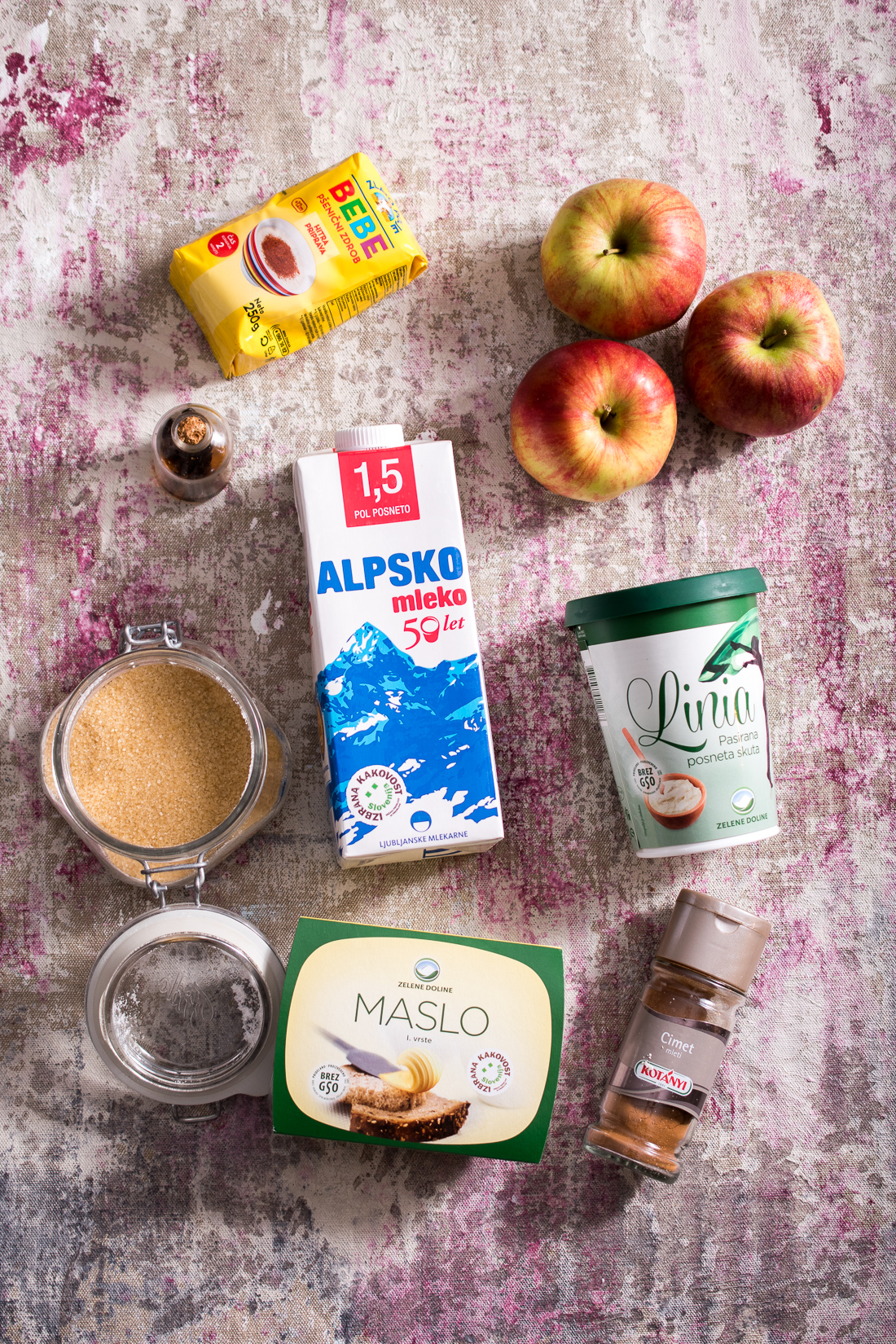 SESTAVINE0,5 L MLEKA 
6 ŽLIC PŠENIČNEGA ZDROBA
2 ZVRHANI ŽLICI PASIRANE SKUTE (LAHKO IZPUSTIŠ)
1 ŽLIČKA VANILIJ SLADKORJA ALI VANILIJEVE AROMENA VRH SPADA:
3 JABOLKA
4 ŽLICE RJAVEGA SLADKORJA
1 ŽLICA MASLA         
1 ŽLIČKA CIMETAJABOLKA OLUPI IN NAREŽI KRHLJE. V POSODO STRESI RJAV SLADKOR IN GA RAZTOPI NA SREDNJEM OGNJU. DODAJ 1 Ž. MASLA. KO NASTANE KARAMELA VANJO STRESI JABOLKA IN CIMET. MALO POKUHAJ IN POMEŠAJ, DA SE VSE SKUPAJ POVEŽE. ODSTAVI.ZA MLEČNI GRES NAJPREJ ZAVRI MLEKO. VANJ DAJ VANILIJ SLADKOR IN VMEŠAJ 6 Ž. GRISA. MEŠAJ NA RAHLEM OGNJU. (NA KONCU VMEŠAJ ŠE 2 ŽLICI SKUTE).V KOZAREC ALI SKODELICO NAJPREJ STRESI MLEČNI GRES, KI GA NATO HITRO RAZVESELIŠ Z IZDATNO KOLIČINO KARAMELIZIRANIH JABOLK.          DOBER TEKhttps://www.youtube.com/watch?v=JVBhVaBzRTsŠPINAČA IZ KOPRIV ZA 4-5 OSEBnaberi 500g vršičkov kopriv, operi jih in zavri.takoj , ko  zavrejo, jih precedi.v prepraži 1 manjšo čebulo. dodaj koprive. zalij z 2 dl VODE ALI MLEKA.posoli, popopraj in dodaj česen po okusu. dobro premešaj.po 5-IH minutah vrenja spasiraj in dodaj 3 žlice smetane. če je špinača pregosta dodaj mleko ali smetano za kuhanje. mešaj in odstavi.postrezi z jajcem ali hrenovko, zrezkom… in pire krompirjem.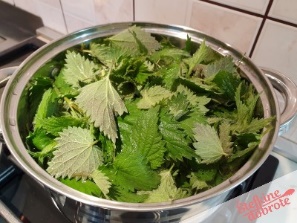 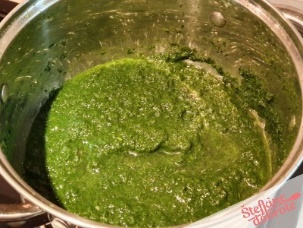 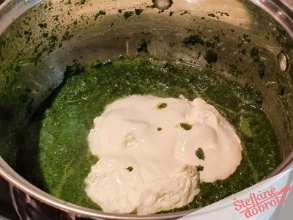 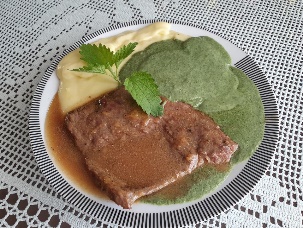 TESTENINE S SIROMPOTREBUJEMO:2 ML SMETANE ZA KUHANJE1 ŽLICA MAŠČOBE (NPR. KOKOSOVO OLJE)100 G SIRASOL, POPER (PO OKUSU)0,5 DL MLEKA (PO POTREBI)ŠUNKO (PO IZBIRI, NI NUJNO) 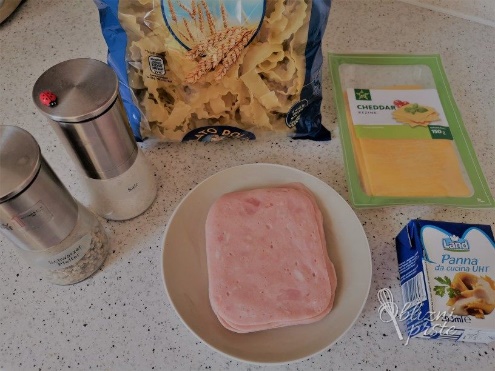 NA MAŠČOBO DAJ SMETANO IN ZMEŠAJ, DA SE SEGREJE.DODAJ NARIBAN SIR.KO SE SIR STOPI SOLI, POPOPRAJ, DODAJ PETRŠILJ PO OKUSU.DODAJ KUHANE TESTENINE, KI SI JIH PREJ ODCEDIL.POSTREZI S SOLATO PO IZBIRI. DOBER TEK!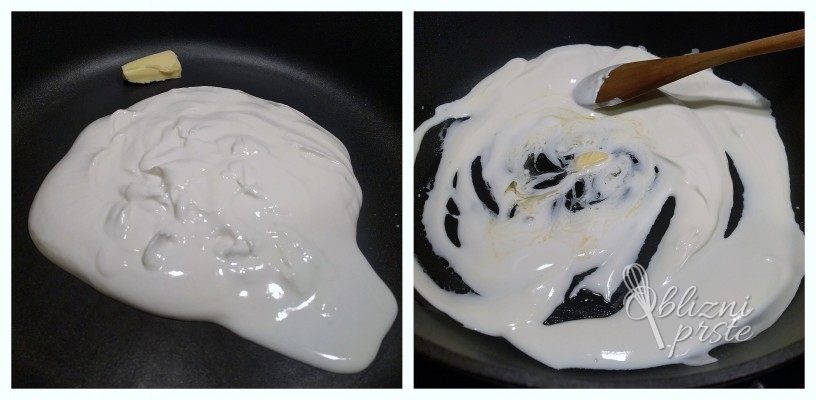 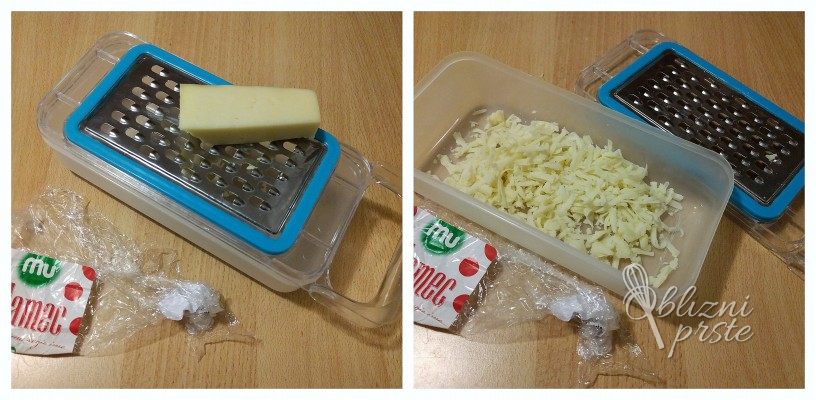 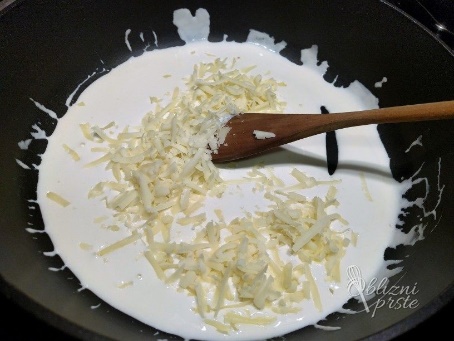 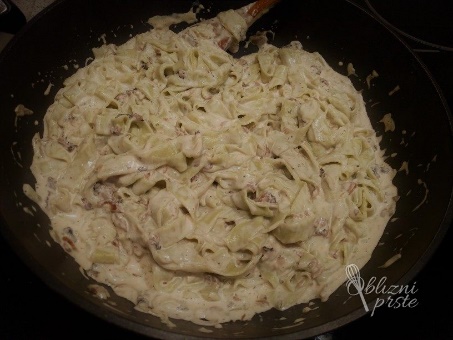 